ЧАО «Европейское туристическое страхование» · ул. Спасская 5, оф.15 · 04071 Киев, Украина Тел.: +38 (044) 299 78 87 · 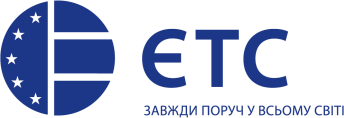 info@eurotravelins.com.ua · www.eurotravelins.com.uaЗаявление на получение страхового возмещения Гражданская ответственностьДата	«	»	20	года.	ФИО и подпись заявителя:	/	/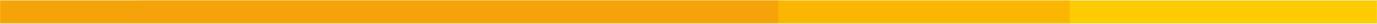 Договор страхованияДоговор страхованияДоговор страхованияДоговор страхования№№№ототДело №Дело №Дело №Заполняет специалист ЄТСЗаполняет специалист ЄТС1ФИО Застрахованного лица, с которым произошло событие:ФИО Застрахованного лица, с которым произошло событие:ФИО Застрахованного лица, с которым произошло событие:ФИО Застрахованного лица, с которым произошло событие:ФИО Застрахованного лица, с которым произошло событие:ФИО Застрахованного лица, с которым произошло событие:1АдресАдресиндекс, нас. пунктиндекс, нас. пунктиндекс, нас. пунктиндекс, нас. пункт1АдресАдресул. , дом, кв.ул. , дом, кв.ул. , дом, кв.ул. , дом, кв.1АдресАдрестелефонтелефонтелефонтелефонмоб.2Заграничный паспортЗаграничный паспортЗаграничный паспортЗаграничный паспортсерия, №серия, №серия, №e-mail:3Период страхованияПериод страхованияПериод страхованияПериод страхованияначалоначалоначалоконец4Цель путешествияЦель путешествияЦель путешествияЦель путешествия5Страховое событиеСтраховое событиеСтраховое событиеСтраховое событиеПричинение ущерба имуществу третьих лицПричинение ущерба имуществу третьих лицПричинение ущерба имуществу третьих лицПричинение ущерба имуществу третьих лицПричинение ущерба имуществу третьих лицПричинение ущерба имуществу третьих лицПричинение ущерба имуществу третьих лицПричинение ущерба жизни и здоровью третьих лицПричинение ущерба жизни и здоровью третьих лицКогда и где произошло событиеКогда и где произошло событиеКогда и где произошло событиеКогда и где произошло событиеДата:Дата:Город:Город:Страна:Страна:6Описание события:Описание события:Описание события:Описание события:Описание события:Описание события:Описание события:Описание события:Описание события:Описание события:Описание события:Описание события:Описание события:Описание события:Описание события:7Дата уведомления ЄТС о страховом случаеДата уведомления ЄТС о страховом случаеДата уведомления ЄТС о страховом случаеДата уведомления ЄТС о страховом случаеДата уведомления ЄТС о страховом случаеДата уведомления ЄТС о страховом случаеДата уведомления ЄТС о страховом случаеДата уведомления ЄТС о страховом случаеДата уведомления ЄТС о страховом случае8Результат обращенияРезультат обращенияРезультат обращенияРезультат обращения9Есть ли у вас другое страхование указанных рисковЕсть ли у вас другое страхование указанных рисковЕсть ли у вас другое страхование указанных рисковЕсть ли у вас другое страхование указанных рисковЕсть ли у вас другое страхование указанных рисковЕсть ли у вас другое страхование указанных рисковЕсть ли у вас другое страхование указанных рисковЕсть ли у вас другое страхование указанных рисковЕсть ли у вас другое страхование указанных рисковДаНетНет9Если да, укажите страховую компанию и номер договора страхованияЕсли да, укажите страховую компанию и номер договора страхованияЕсли да, укажите страховую компанию и номер договора страхованияЕсли да, укажите страховую компанию и номер договора страхованияЕсли да, укажите страховую компанию и номер договора страхованияЕсли да, укажите страховую компанию и номер договора страхованияЕсли да, укажите страховую компанию и номер договора страхованияЕсли да, укажите страховую компанию и номер договора страхованияЕсли да, укажите страховую компанию и номер договора страхования10К заявлению прилагаются следующие документы:К заявлению прилагаются следующие документы:К заявлению прилагаются следующие документы:К заявлению прилагаются следующие документы:К заявлению прилагаются следующие документы:К заявлению прилагаются следующие документы:К заявлению прилагаются следующие документы:К заявлению прилагаются следующие документы:К заявлению прилагаются следующие документы:К заявлению прилагаются следующие документы:К заявлению прилагаются следующие документы:К заявлению прилагаются следующие документы:К заявлению прилагаются следующие документы:К заявлению прилагаются следующие документы:К заявлению прилагаются следующие документы:101)Копия договора комплексного страхования (полиса) №Копия договора комплексного страхования (полиса) №Копия договора комплексного страхования (полиса) №Копия договора комплексного страхования (полиса) №Копия договора комплексного страхования (полиса) №Копия договора комплексного страхования (полиса) №Копия договора комплексного страхования (полиса) №Копия договора комплексного страхования (полиса) №Копия договора комплексного страхования (полиса) №Копия договора комплексного страхования (полиса) №Копия договора комплексного страхования (полиса) №Копия договора комплексного страхования (полиса) №Копия договора комплексного страхования (полиса) №да102)Копия загранпаспорта (первая страница, страницы с визой и со штампами выезда и въезда встрану)Копия загранпаспорта (первая страница, страницы с визой и со штампами выезда и въезда встрану)Копия загранпаспорта (первая страница, страницы с визой и со штампами выезда и въезда встрану)Копия загранпаспорта (первая страница, страницы с визой и со штампами выезда и въезда встрану)Копия загранпаспорта (первая страница, страницы с визой и со штампами выезда и въезда встрану)Копия загранпаспорта (первая страница, страницы с визой и со штампами выезда и въезда встрану)Копия загранпаспорта (первая страница, страницы с визой и со штампами выезда и въезда встрану)Копия загранпаспорта (первая страница, страницы с визой и со штампами выезда и въезда встрану)Копия загранпаспорта (первая страница, страницы с визой и со штампами выезда и въезда встрану)Копия загранпаспорта (первая страница, страницы с визой и со штампами выезда и въезда встрану)Копия загранпаспорта (первая страница, страницы с визой и со штампами выезда и въезда встрану)Копия загранпаспорта (первая страница, страницы с визой и со штампами выезда и въезда встрану)Копия загранпаспорта (первая страница, страницы с визой и со штампами выезда и въезда встрану)да103)Копия национального паспорта (все страницы страницы) или ID-карты (с обеих сторон) и Справки о регистрации места проживанияКопия национального паспорта (все страницы страницы) или ID-карты (с обеих сторон) и Справки о регистрации места проживанияКопия национального паспорта (все страницы страницы) или ID-карты (с обеих сторон) и Справки о регистрации места проживанияКопия национального паспорта (все страницы страницы) или ID-карты (с обеих сторон) и Справки о регистрации места проживанияКопия национального паспорта (все страницы страницы) или ID-карты (с обеих сторон) и Справки о регистрации места проживанияКопия национального паспорта (все страницы страницы) или ID-карты (с обеих сторон) и Справки о регистрации места проживанияКопия национального паспорта (все страницы страницы) или ID-карты (с обеих сторон) и Справки о регистрации места проживанияКопия национального паспорта (все страницы страницы) или ID-карты (с обеих сторон) и Справки о регистрации места проживанияКопия национального паспорта (все страницы страницы) или ID-карты (с обеих сторон) и Справки о регистрации места проживанияКопия национального паспорта (все страницы страницы) или ID-карты (с обеих сторон) и Справки о регистрации места проживанияКопия национального паспорта (все страницы страницы) или ID-карты (с обеих сторон) и Справки о регистрации места проживанияКопия национального паспорта (все страницы страницы) или ID-карты (с обеих сторон) и Справки о регистрации места проживанияКопия национального паспорта (все страницы страницы) или ID-карты (с обеих сторон) и Справки о регистрации места проживанияда104)Копия справки об идентификационном номереКопия справки об идентификационном номереКопия справки об идентификационном номереКопия справки об идентификационном номереКопия справки об идентификационном номереКопия справки об идентификационном номереКопия справки об идентификационном номереКопия справки об идентификационном номереКопия справки об идентификационном номереКопия справки об идентификационном номереКопия справки об идентификационном номереКопия справки об идентификационном номереКопия справки об идентификационном номереда105)Опись причиненных убытков или ущербаОпись причиненных убытков или ущербаОпись причиненных убытков или ущербаОпись причиненных убытков или ущербаОпись причиненных убытков или ущербаОпись причиненных убытков или ущербаОпись причиненных убытков или ущербаОпись причиненных убытков или ущербаОпись причиненных убытков или ущербаОпись причиненных убытков или ущербаОпись причиненных убытков или ущербаОпись причиненных убытков или ущербаОпись причиненных убытков или ущербада106)Претензия третьего лица к Застрахованному лицуПретензия третьего лица к Застрахованному лицуПретензия третьего лица к Застрахованному лицуПретензия третьего лица к Застрахованному лицуПретензия третьего лица к Застрахованному лицуПретензия третьего лица к Застрахованному лицуПретензия третьего лица к Застрахованному лицуПретензия третьего лица к Застрахованному лицуПретензия третьего лица к Застрахованному лицуПретензия третьего лица к Застрахованному лицуПретензия третьего лица к Застрахованному лицуПретензия третьего лица к Застрахованному лицуПретензия третьего лица к Застрахованному лицу107)Копия протокола (рапорта) правоохранительных органовКопия протокола (рапорта) правоохранительных органовКопия протокола (рапорта) правоохранительных органовКопия протокола (рапорта) правоохранительных органовКопия протокола (рапорта) правоохранительных органовКопия протокола (рапорта) правоохранительных органовКопия протокола (рапорта) правоохранительных органовКопия протокола (рапорта) правоохранительных органовКопия протокола (рапорта) правоохранительных органовКопия протокола (рапорта) правоохранительных органовКопия протокола (рапорта) правоохранительных органовКопия протокола (рапорта) правоохранительных органовКопия протокола (рапорта) правоохранительных органов108)Копия постановления судаКопия постановления судаКопия постановления судаКопия постановления судаКопия постановления судаКопия постановления судаКопия постановления судаКопия постановления судаКопия постановления судаКопия постановления судаКопия постановления судаКопия постановления судаКопия постановления суда109)Копия искового требованияКопия искового требованияКопия искового требованияКопия искового требованияКопия искового требованияКопия искового требованияКопия искового требованияКопия искового требованияКопия искового требованияКопия искового требованияКопия искового требованияКопия искового требованияКопия искового требования1010)Копия повестки в судКопия повестки в судКопия повестки в судКопия повестки в судКопия повестки в судКопия повестки в судКопия повестки в судКопия повестки в судКопия повестки в судКопия повестки в судКопия повестки в судКопия повестки в судКопия повестки в суд1011)Счет, выставленный третьим лицом на возмещение причиненного ущербаСчет, выставленный третьим лицом на возмещение причиненного ущербаСчет, выставленный третьим лицом на возмещение причиненного ущербаСчет, выставленный третьим лицом на возмещение причиненного ущербаСчет, выставленный третьим лицом на возмещение причиненного ущербаСчет, выставленный третьим лицом на возмещение причиненного ущербаСчет, выставленный третьим лицом на возмещение причиненного ущербаСчет, выставленный третьим лицом на возмещение причиненного ущербаСчет, выставленный третьим лицом на возмещение причиненного ущербаСчет, выставленный третьим лицом на возмещение причиненного ущербаСчет, выставленный третьим лицом на возмещение причиненного ущербаСчет, выставленный третьим лицом на возмещение причиненного ущербаСчет, выставленный третьим лицом на возмещение причиненного ущерба1012)Квитанция о выплате возмещения третьему лицуКвитанция о выплате возмещения третьему лицуКвитанция о выплате возмещения третьему лицуКвитанция о выплате возмещения третьему лицуКвитанция о выплате возмещения третьему лицуКвитанция о выплате возмещения третьему лицуКвитанция о выплате возмещения третьему лицуКвитанция о выплате возмещения третьему лицуКвитанция о выплате возмещения третьему лицуКвитанция о выплате возмещения третьему лицуКвитанция о выплате возмещения третьему лицуКвитанция о выплате возмещения третьему лицуКвитанция о выплате возмещения третьему лицу1013)1014)1015)1016)1017)Способ получения страхового возмещения:Способ получения страхового возмещения:Способ получения страхового возмещения:Способ получения страхового возмещения:Способ получения страхового возмещения:Способ получения страхового возмещения:Способ получения страхового возмещения:Способ получения страхового возмещения:Способ получения страхового возмещения:Способ получения страхового возмещения:Способ получения страхового возмещения:Способ получения страхового возмещения:Способ получения страхового возмещения:Способ получения страхового возмещения:Способ получения страхового возмещения:Способ получения страхового возмещения:Перечислить на банковскую карту(гривневый счет)Перечислить на банковскую карту(гривневый счет)Перечислить на банковскую карту(гривневый счет)Перечислить на банковскую карту(гривневый счет)Перечислить на банковскую карту(гривневый счет)Перечислить на банковскую карту(гривневый счет)Название банка:ЗКПО(ЕГРПОУ)	IBAN№ карточного счета заявителя(пожалуйста, уточняйте реквизиты в контактном центре Вашего банка)Название банка:ЗКПО(ЕГРПОУ)	IBAN№ карточного счета заявителя(пожалуйста, уточняйте реквизиты в контактном центре Вашего банка)Название банка:ЗКПО(ЕГРПОУ)	IBAN№ карточного счета заявителя(пожалуйста, уточняйте реквизиты в контактном центре Вашего банка)Название банка:ЗКПО(ЕГРПОУ)	IBAN№ карточного счета заявителя(пожалуйста, уточняйте реквизиты в контактном центре Вашего банка)Название банка:ЗКПО(ЕГРПОУ)	IBAN№ карточного счета заявителя(пожалуйста, уточняйте реквизиты в контактном центре Вашего банка)Название банка:ЗКПО(ЕГРПОУ)	IBAN№ карточного счета заявителя(пожалуйста, уточняйте реквизиты в контактном центре Вашего банка)Название банка:ЗКПО(ЕГРПОУ)	IBAN№ карточного счета заявителя(пожалуйста, уточняйте реквизиты в контактном центре Вашего банка)Название банка:ЗКПО(ЕГРПОУ)	IBAN№ карточного счета заявителя(пожалуйста, уточняйте реквизиты в контактном центре Вашего банка)Название банка:ЗКПО(ЕГРПОУ)	IBAN№ карточного счета заявителя(пожалуйста, уточняйте реквизиты в контактном центре Вашего банка)Название банка:ЗКПО(ЕГРПОУ)	IBAN№ карточного счета заявителя(пожалуйста, уточняйте реквизиты в контактном центре Вашего банка)